NOTE: Please fill in the shadowed fieldsThis Application should be sent to WMRA secretary before 15 April 2024 together with signed copy of the “Contract”. Documents should be sent by e-mail to Nancy Hobbs; e-mail: nancy.hobbs@wmra.info  International U18 Mountain Running Cup 2025Event data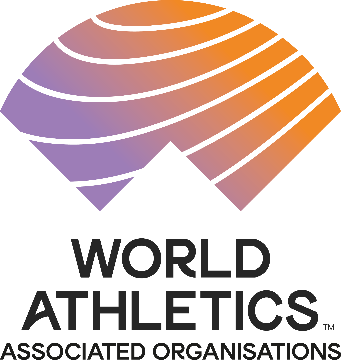  InternationalU18Mountain  Running Cup 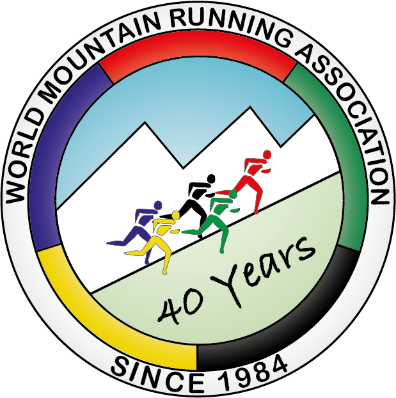 APPLICATION  FORMAPPLICATION  FORMAPPLICATION  FORMName of federation:Name of federation:Address:Address:Telephone:Telephone:e-mail:e-mail:We hereby submit our application to stage the International U18 Mountain Running Cup (hereinafter called the ‘U18Cup’) 2025.We declare that we have fully understood and agree to respect all clauses of the U18Cup Regulations and are prepared, together with the Local Organising Committee (LOC) to fulfil all the requirements and obligations therein.We have seen the Contract between WMRA, the Member federation and the LOC and agree to sign up to it.We hereby submit our application to stage the International U18 Mountain Running Cup (hereinafter called the ‘U18Cup’) 2025.We declare that we have fully understood and agree to respect all clauses of the U18Cup Regulations and are prepared, together with the Local Organising Committee (LOC) to fulfil all the requirements and obligations therein.We have seen the Contract between WMRA, the Member federation and the LOC and agree to sign up to it.We hereby submit our application to stage the International U18 Mountain Running Cup (hereinafter called the ‘U18Cup’) 2025.We declare that we have fully understood and agree to respect all clauses of the U18Cup Regulations and are prepared, together with the Local Organising Committee (LOC) to fulfil all the requirements and obligations therein.We have seen the Contract between WMRA, the Member federation and the LOC and agree to sign up to it.We hereby submit our application to stage the International U18 Mountain Running Cup (hereinafter called the ‘U18Cup’) 2025.We declare that we have fully understood and agree to respect all clauses of the U18Cup Regulations and are prepared, together with the Local Organising Committee (LOC) to fulfil all the requirements and obligations therein.We have seen the Contract between WMRA, the Member federation and the LOC and agree to sign up to it.We hereby submit our application to stage the International U18 Mountain Running Cup (hereinafter called the ‘U18Cup’) 2025.We declare that we have fully understood and agree to respect all clauses of the U18Cup Regulations and are prepared, together with the Local Organising Committee (LOC) to fulfil all the requirements and obligations therein.We have seen the Contract between WMRA, the Member federation and the LOC and agree to sign up to it.We hereby submit our application to stage the International U18 Mountain Running Cup (hereinafter called the ‘U18Cup’) 2025.We declare that we have fully understood and agree to respect all clauses of the U18Cup Regulations and are prepared, together with the Local Organising Committee (LOC) to fulfil all the requirements and obligations therein.We have seen the Contract between WMRA, the Member federation and the LOC and agree to sign up to it.Date:Signed by:(Director or Gen. Sec. of the Federation – printed)(Director or Gen. Sec. of the Federation – printed)SignatureSignature1. VENUE:Country:Int. airport:Distance to the venue:Distance to the venue:kmRailway station:Distance to the venue:Distance to the venue:kmCOMMENTS:2. DATE of event:Possible alternative date:3. ORGANISER:(name of the club)Contact personName:Address:- first e-mail:Phone:Fax:Contact personName:Address:- second e-mail:Phone:Fax:Web site:COMMENTS:4. Proposed Timetable (please correct the sample data)4. Proposed Timetable (please correct the sample data)4. Proposed Timetable (please correct the sample data)4. Proposed Timetable (please correct the sample data)DayDaytimeThursdayThursdayAll dayWMRA officials and oversees teams arriveFridayFridayAll dayTeams arrive. Early arrivals view courseSaturdaySaturday15:00 – 16:00Team managers technical meeting   18:00 – 19:00Opening Ceremony20:00 – 21:00VIP receptionSundaySunday8:00Start Open Race11:00U18Cup – Girls Race 11:30U18Cup – Boys Race17:00 – 18:30Award and closing ceremony20:00 – 24:00Farewell partyMondayMondaymorningTeams departCOMMENTS:5. COURSES5. COURSESType of the courseType of the courseMainly uphillMainly uphillMainly uphillMainly uphillMainly uphillUp & downhill(please sign)(please sign)5.1 Up & downhill courses5.1 Up & downhill courses5.1 Up & downhill courses5.1 Up & downhill coursesLap 1 – length Lap 1 – length kmLap 2 – length kmLap 1 – total ascentLap 1 – total ascentmLap 2 – total ascentmLap 1 – total descentLap 1 – total descentmLap 2 – total descentmStart/Finish- locationStart/Finish- locationSUMMARY:SUMMARY:Boys & GirlsBoys & GirlsBoys & GirlsBoys & GirlsBoys & GirlsLap combinationLap combinationTOTAL lengthTOTAL lengthkmTOTAL ascentTOTAL ascentmTOTAL descentTOTAL descentmOR5.2. Mainly uphill courses5.2. Mainly uphill courses5.2. Mainly uphill coursesBoys & Girls:Boys & Girls:Boys & Girls:Boys & Girls:LengthLengthkmTotal ascentTotal ascentmTotal descentTotal descentmStart - locationStart - location        - altitude        - altitudemFinish - locationFinish - location         - altitude         - altitudemUp & downhill  andUp & downhill  andmainly uphill coursesmainly uphill coursesmainly uphill coursesmainly uphill coursesmainly uphill coursesTerrain - asphalted roadTerrain - asphalted roadkm- Macadam road- Macadam roadkm- 4WD road- 4WD roadkm- Meadow- Meadowkm- Mountain path- Mountain pathkmAttachment - mapAttachment - mapYESYESYESNONO- 3D map- 3D mapYESYESYESNONO- course profile- course profileYESYESYESNONOCOMMENTS:6. TRANSPORT6. TRANSPORTArrangements for transfer from point of arrival (airport) to the venue Arrangements for local transport (hotels-ceremonies-meetings-races)Arrangements for transport in connection to the course (start – finish)COMMENTS:7. ACCOMODATION and FOOD7. ACCOMODATION and FOOD7. ACCOMODATION and FOOD7. ACCOMODATION and FOODIn summary, do the offered accommodation arrangements comply with the conditions outlined in the Regulations? (if NO, please specify the differences below as Comments)In summary, do the offered accommodation arrangements comply with the conditions outlined in the Regulations? (if NO, please specify the differences below as Comments)YESNOFull board cost of additional team members and/or nights (per night)Full board cost of additional team members and/or nights (per night)€Hotel – VIP*kmHotels – teams*kmkmkmkm* - please list some hotels where teams will stay (name of the hotel, web site address and distance to the venue)* - please list some hotels where teams will stay (name of the hotel, web site address and distance to the venue)* - please list some hotels where teams will stay (name of the hotel, web site address and distance to the venue)* - please list some hotels where teams will stay (name of the hotel, web site address and distance to the venue)COMMENTS:8. MEDIA8. MEDIA8. MEDIA8. MEDIA8. MEDIA8. MEDIAThere will be a TV coverageThere will be a TV coverageThere will be a TV coverageThere will be a TV coverageYESNOIf YES, please name the name of the TV station:If YES, please name the name of the TV station:What kind of TV coverage is planed - sign with “X” if planedWhat kind of TV coverage is planed - sign with “X” if planedLocal TVnationalinternationalinternationalShort report in the daily newsShort report in the daily newsLonger /30min/ reportLonger /30min/ reportDirect coverageDirect coverageCOMMENTS:9. FINANCES (detailed budget could be attached)9. FINANCES (detailed budget could be attached)9. FINANCES (detailed budget could be attached)9. FINANCES (detailed budget could be attached)The total event budget is:The total event budget is:EUR / USDIs it balanced?Is it balanced?YESNOEvent budget attachedEvent budget attachedYESNOLetter of confirmation attachedLetter of confirmation attachedYESNOWho will underwrite the event budget /Name, positionWho will underwrite the event budget /Name, positionCOMMENTS:10. SPONSORSHIP10. SPONSORSHIPName any proposed major sponsorship deals and provide contractual detailsName any proposed major sponsorship deals and provide contractual detailsCOMMENTS:11. LOCAL ORGANISING COMMITTEE – STRUCTURE 11. LOCAL ORGANISING COMMITTEE – STRUCTURE 11. LOCAL ORGANISING COMMITTEE – STRUCTURE Please name key positions in the LOC and the names of those persons (the list could be also attached)Please name key positions in the LOC and the names of those persons (the list could be also attached)Please name key positions in the LOC and the names of those persons (the list could be also attached)     Position (typical positions, could be changed)     Position (typical positions, could be changed)nameLOC presidentLOC presidentLOC directorLOC directorRace directorRace directorAccommodation directorAccommodation directorTransportation directorTransportation directorMedical directorMedical directorMedia directorMedia directorCeremonies directorCeremonies directorAccreditation directorAccreditation directorCOMMENTS:12. INSURANCE12. INSURANCE12. INSURANCE12. INSURANCEWill you be able to obtain 3rd part liability insurance for the event?Will you be able to obtain 3rd part liability insurance for the event?YESNOCOMMENTS:13. VISA 13. VISA Attach the list of potential delegations participating to the WMRYC classified in the three categories provided in the Regulations and give the information about delivery of the visas to those listed in cat 3Attach the list of potential delegations participating to the WMRYC classified in the three categories provided in the Regulations and give the information about delivery of the visas to those listed in cat 3COMMENTS:14. ANY OTHER COMMENTS AttachmentsCourse details (map, profile…)BudgetLetter of confirmationetcWe certify that this form has been completed truly and accurately to the best of our knowledge We certify that this form has been completed truly and accurately to the best of our knowledge We certify that this form has been completed truly and accurately to the best of our knowledge LOCMember FederationDate:  Name:Position:Signature: